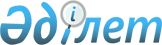 О внесении изменений в решение районного маслихата от 27 марта 2009 года N 71/14 "О правилах благоустройства и содержания домашних животных в районе"
					
			Утративший силу
			
			
		
					Решение маслихата Успенского района Павлодарской области от 3 июля 2009 года N 90/16. Зарегистрировано Управлением юстиции Успенского района Павлодарской области 29 июля 2009 года N 12-12-74. Утратило силу решением маслихата Успенского района Павлодарской области от 06 декабря 2012 года N 50/10      Сноска. Утратило силу решением маслихата Успенского района Павлодарской области от 06.12.2012 N 50/10.

      В соответствии с подпунктом 8), пункта 1 статьи 6 Закона Республики Казахстан от 23 января 2001 года N 148-II "О местном государственном управлении и самоуправлении в Республике Казахстан", районный маслихат РЕШИЛ:



      1. В правилах утвержденных решением Успенского районного маслихата (ХIV сессия IV созыв) от 27 марта 2009 года N 71/14 "О правилах благоустройства и содержания домашних животных в районе" (зарегистрировано в Реестре государственной регистрации нормативных правовых актов за N 12-12-67, опубликованный в районной газете "Сельские будни" от 9 мая 2009 года N 18) исключить следующие подпункты:



      подпункт 2 пункта 50 "расклеивать объявления, афиши, листовки, извещения и тому подобное вне установленных местах, засорять проезжую и пешеходную части улиц, территорий земельных насаждений, а также общего пользования любыми видами мусора и бытовыми отходами";

      подпункт 4 пункта 50 "прогонять и пасти скот в не установленных местах";



      подпункт 2 пункта 51 "поддерживают надлежащее санитарное состояние в местах содержания и прогулок животных".



      2. Настоящее решение вводится в действие по истечении 10 календарных дней после дня его первого официального опубликования.



      3. Контроль за выполнением данного решения возложить на постоянную комиссию районного маслихата по социальным вопросам.      Председатель ХVI сессии, IV созыва

      районного маслихата                        Р. Бечелова      Секретарь районного маслихата              Т. Байгужинов
					© 2012. РГП на ПХВ «Институт законодательства и правовой информации Республики Казахстан» Министерства юстиции Республики Казахстан
				